Анкетирование проведено среди  160 респондентов и анализ проведенного анкетирования показал, что:1. На вопросы «Вы питаетесь 3-4 раза в день и всегда  завтракаете?» ответили  «ДА» 93 школьника; 2. На вопрос «употребляете ли Вы овощи, фрукты или блюда из них ежедневно» ответили «ДА» – 43 школьника;3. На вопрос «употребляете ли Вы пироженные, торты, шоколад и др. кондитерские не чаще чем раз в неделю?» ответили «ДА» - 77 школьников;4. На вопрос «употребляете ли Вы фаст-фуды чаще одного раза в неделю?» ответили «ДА» - 32 школьника;5. На вопрос « употребляете ли Вы газированные напитки?» ответили «ДА» - 52 школьника; Параллельно с анкетированием был проведен опрос школьников по теме «Что Вы знаете о правильном питании?» Опрос школьников показал, что вопросы:  - « Какой режим питания должен быть у школьника?» понимают и соблюдают только 17% респондентов;- «Какие продукты вредно употреблять» знают  76 % респондентов;- «Для чего нужны  витамины, какой овощ содержит  витамин роста» - 1%  что в моркови и многие называют как витамин роста «Ростишку»;- « Чтобы пища приносила пользу, какие надо выполнять правила здорового питания» - 0%;- «Какие надо соблюдать правила гигиены питания» - 100% ответили  «мыть руки»  Таким образом, можно сделать вывод, что 58,2 % респондентов-школьников  соблюдают режим питания,  употребляют продукты питания богатые белками, витаминами, пищевыми волокнами, знают о вреде газированных напитков и  фаст-фудов,  а 41,8% респондентам – школьникам следует изменить свои пищевые привычки, так как существует опасность для здоровья.Необходимо увеличить потребление продуктов питания богатых белками, витаминами, снизить количество перекусов, не употреблять фаст-фуды.  В том числе:Возраст от 11 до 12 лет: выборка 102 респондента(пятые классы):-Режим питания соблюдается, причин для беспокойства нет – 68 учеников-Дети не завтракают,  любят перекусы, употребляют вредные продукты – 34 ученикаВозраст от 12 до 13 лет: выборка 58 респондентов (шестые классы):-Режим питания соблюдается, причин для беспокойства нет – 25 учеников-Дети не завтракают,  любят перекусы, употребляют вредные продукты – 33 ученика.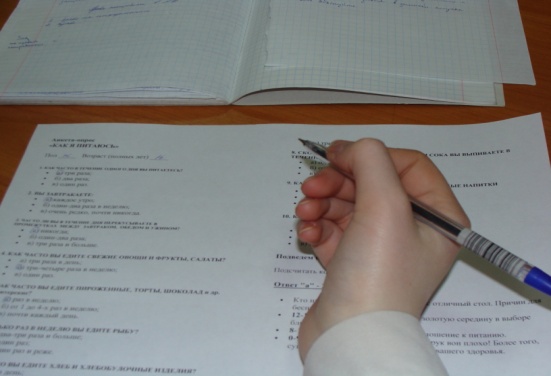 